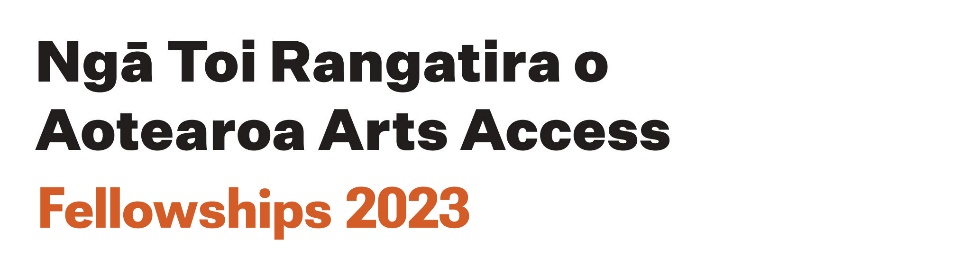 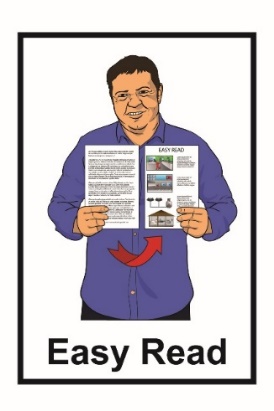 Ngā Toi Rangatira o Aotearoa Arts Access Fellowships 2023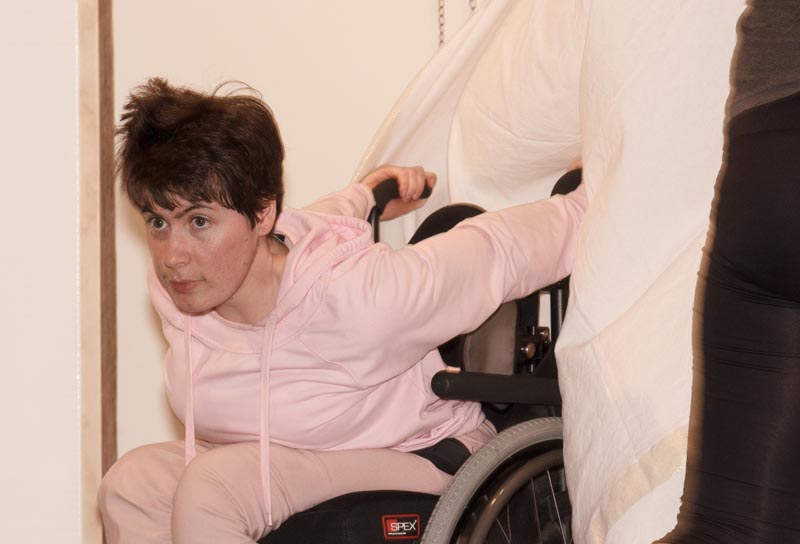 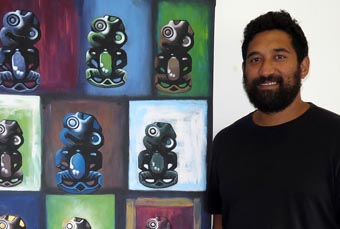 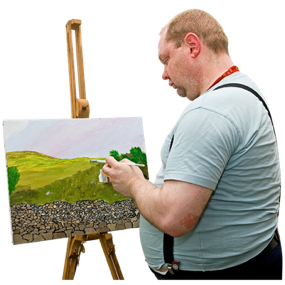 Information about all 4 fellowshipsWhat you will find in herePage number: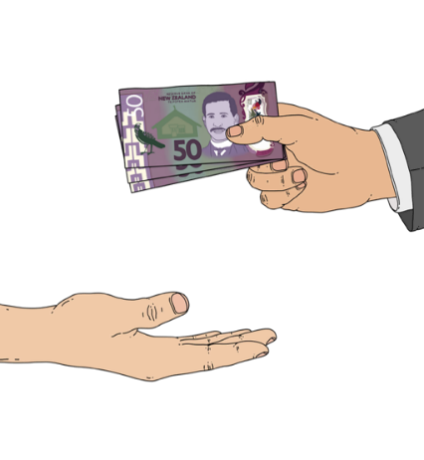 Ngā Toi Rangatira o Aotearoa             Arts Access Fellowships 2023………2The 4 fellowships	4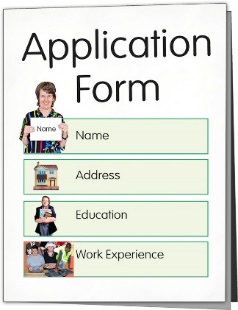 How to apply for a fellowship……….12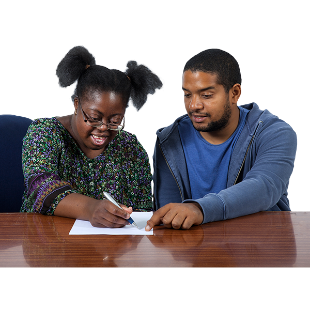 Getting support to do your      application	14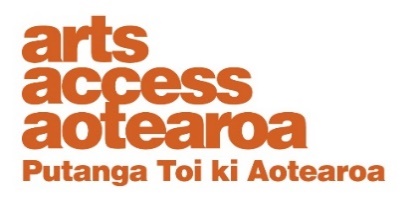 Where to find more information	16Ngā Toi Rangatira o Aotearoa Arts Access Fellowships 2023This year Arts Access Aotearoa is offering 4 different arts fellowships.A fellowship is money that is given to someone so they can do their art.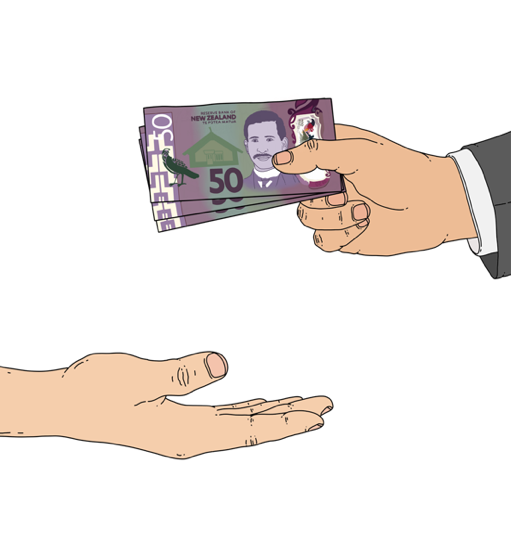 Each of the 4 fellowships is                 10 thousand dollars.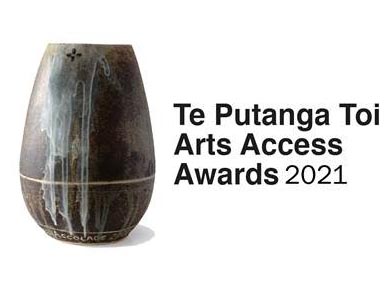 Arts Access Aotearoa is offering these 4 fellowships instead of the Te Putanga Toi Arts Access Awards. 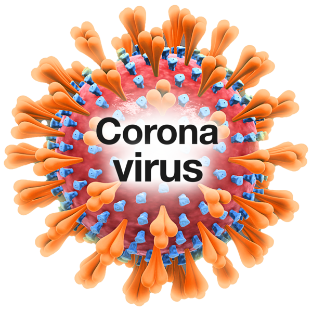 These fellowships aim to reduce the impact that COVID-19 has had on the arts community over the past few years. Art can be things like:
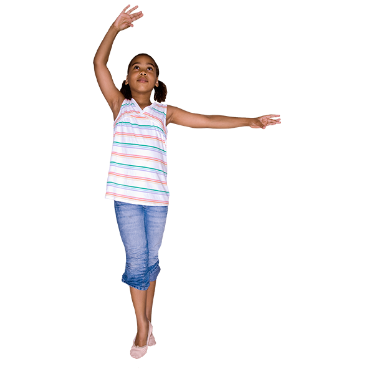 dancing
music / singing
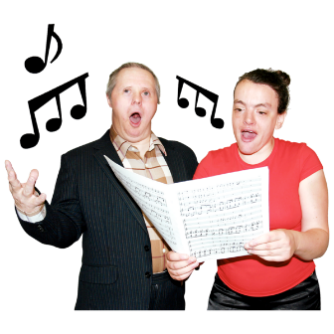 actingpaintingfilm making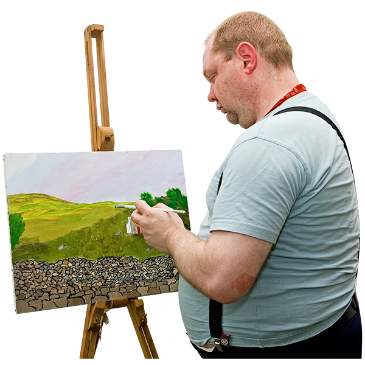 writing: poems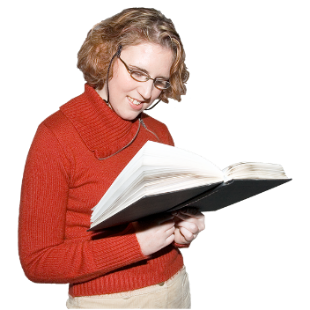 storiesnovels / books
Māori arts: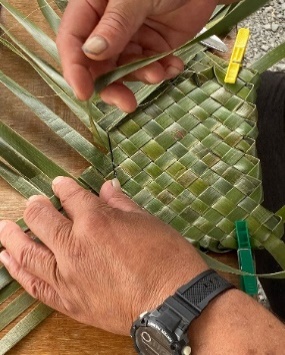    whakairo – carving   raranga – weaving.The 4 fellowshipsWhakahoa Kaitoi Whanaketanga Creative New Zealand Artist Fellowship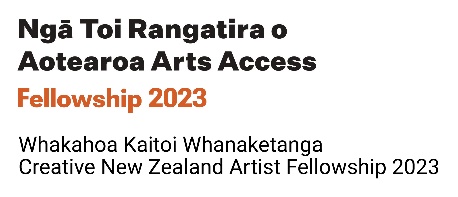 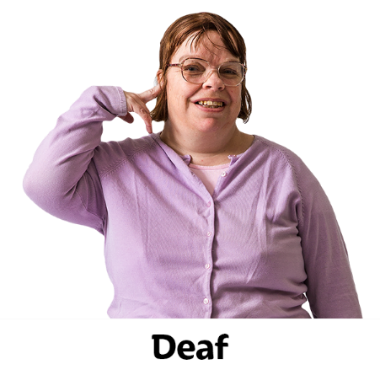 This fellowship is open to:Deaf artists
disabled artists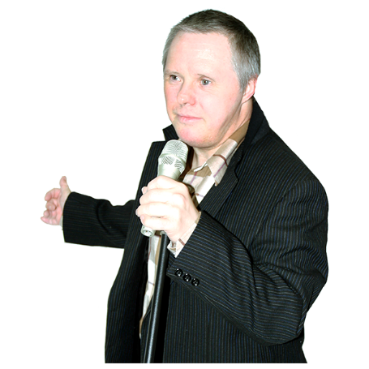 
artists living with a mental health condition.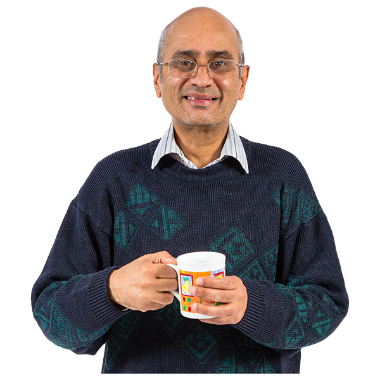 The Creative New Zealand Artist Fellowship can be used to work on an arts project.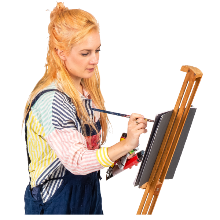 A project is when you use your art to make something.You can find Easy Read information about the Creative New Zealand Artist Fellowship on the Arts Access Aotearoa website: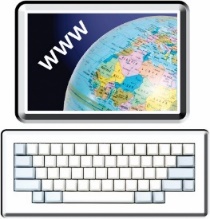 www.artsaccess.org.nz/Arts-Access-Fellowships-2023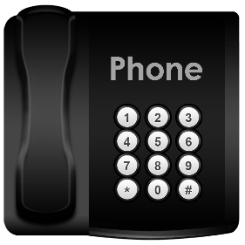 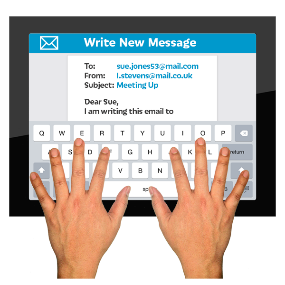 You can also phone or email Arts Access Aotearoa for more information about this fellowship.You can find the contact details for Arts Access Aotearoa on page 16 of this document.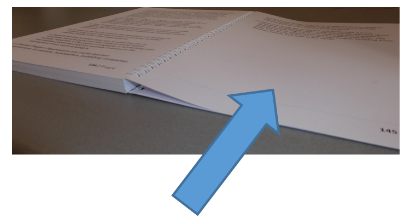 Whakahoa Kaitoi i Te Ara Poutama Arts in Corrections Artist Fellowship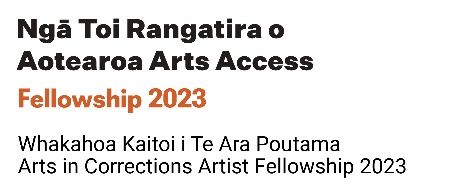 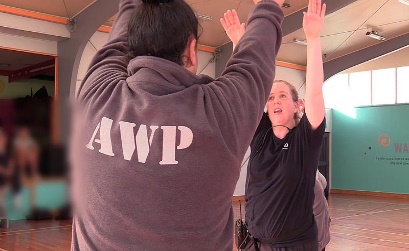 This fellowship is to support an artist who is:living in the community 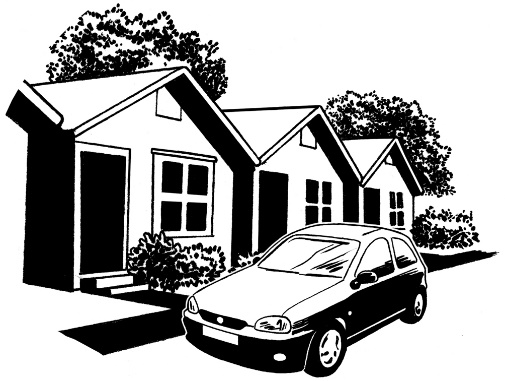 and is / has been in the criminal justice system.Criminal justice system means things like: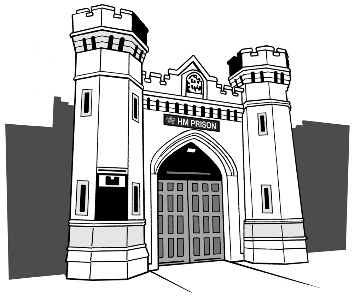 being found guilty of a crimedoing time in prison or community service.The Corrections Artist Fellowship is for an artist: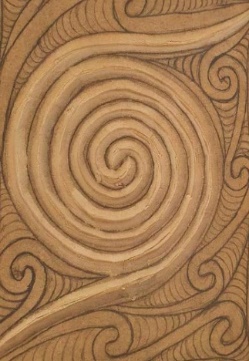 to do more of their art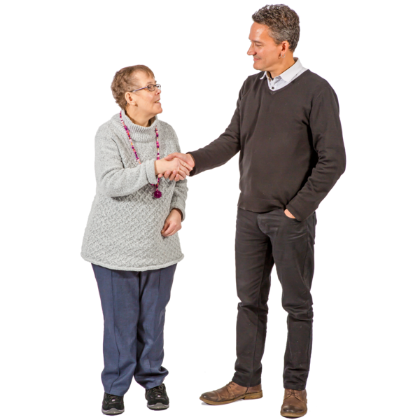 to have a mentor who can help them with their art.You can find more information about the Corrections Artist Fellowship on the Arts Access Aotearoa website:www.artsaccess.org.nz/Arts-Access-Fellowships-2023Whakahoa Whakawatea Kaitoi Tangata Holdsworth Creative Spaces Fellowship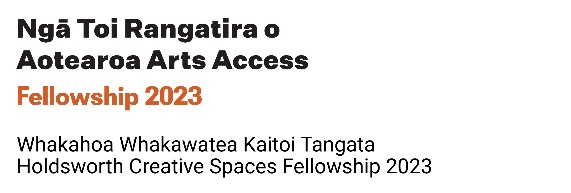 This fellowship is to support a facilitator / tutor-led project that brings artists to work together in a creative space. 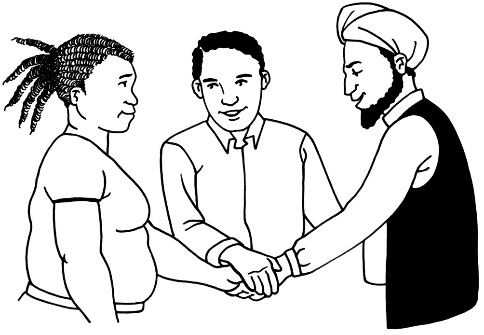 A facilitator or tutor is like a teacher who knows a lot about  doing art. Accessibility will be built into the:creation / making of artand / or presentation of new art or art work already done. Accessibility means making it easy for people to take part in the arts.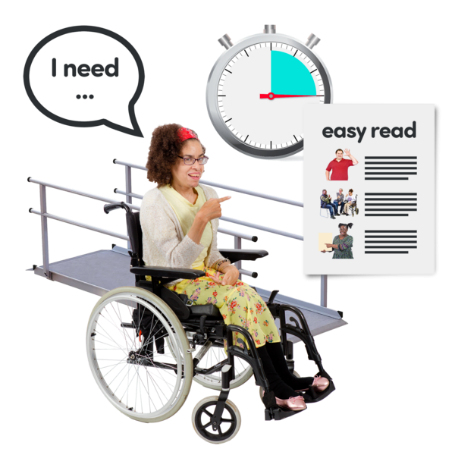 
You can find more information about the Holdsworth Creative Spaces Fellowship on the Arts Access Aotearoa website:www.artsaccess.org.nz/Arts-Access-Fellowships-2023Whakahoa Kaitoi Te Puna Toi Arts For All Fellowship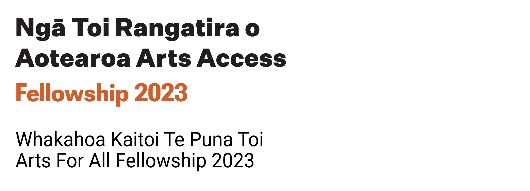 This fellowship is to support a person to research ways of making the arts more accessible to people.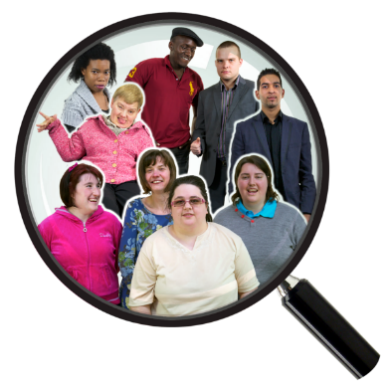 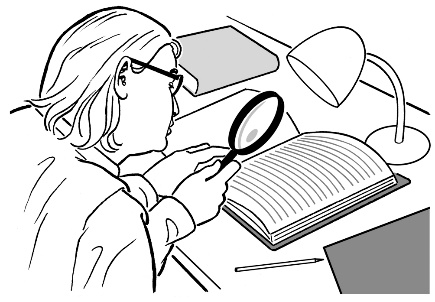 Research means to look into something closely for more information. You must be working in or with an arts company or organisation that is a member of the Arts For All Network that is supported by Arts Access Aotearoa. 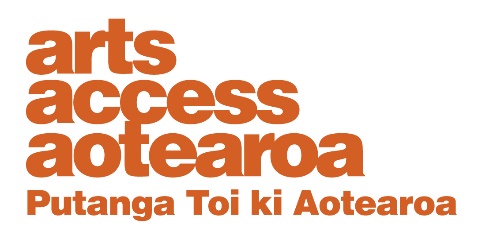 The Arts For All Network works
to improve access to the arts for Deaf and disabled people. 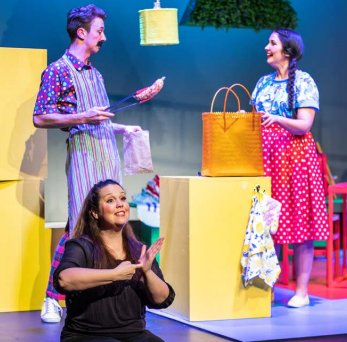 You can find more information about the Arts For All Network on this Arts Access Aotearoa website:https://tinyurl.com/2s364ttk You can find more information about the Creative New Zealand Arts For All Fellowship on the Arts Access Aotearoa website:www.artsaccess.org.nz/Arts-Access-Fellowships-2023How to apply for a fellowship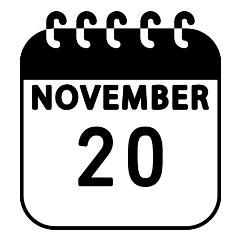 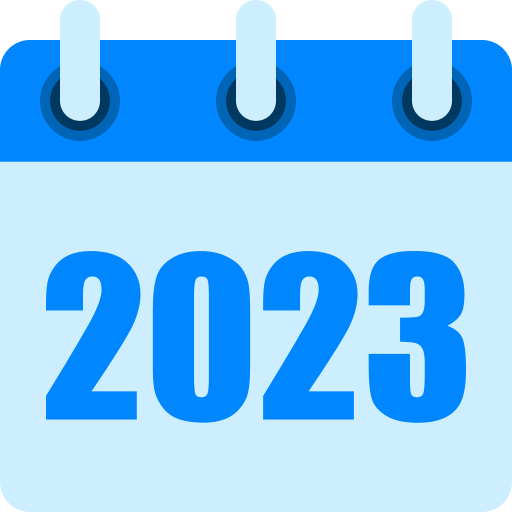 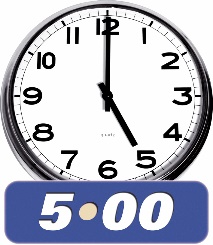 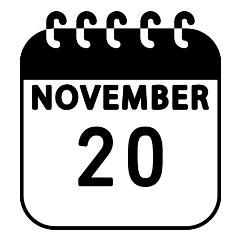 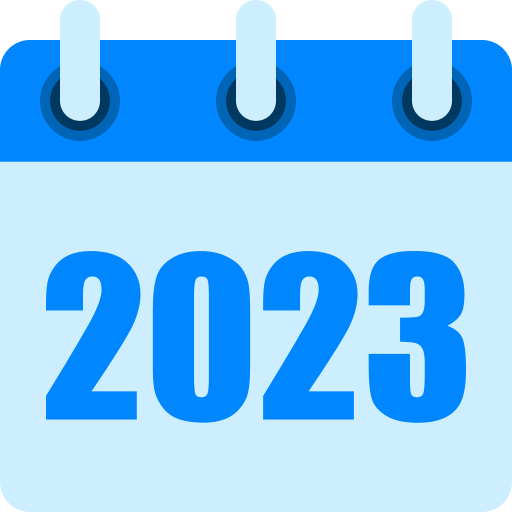 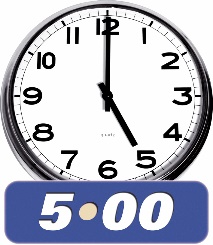 Arts Access Aotearoa must get your application by 5 pm on Monday         20 November 2023.You can find the application form on the Arts Access Aotearoa website:www.artsaccess.org.nz/Arts-Access-Fellowships-2023You can also phone or email Arts Access Aotearoa to ask for the fellowship application form to be sent to you.You can find the contact details for 
Arts Access Aotearoa on page 16
of this document.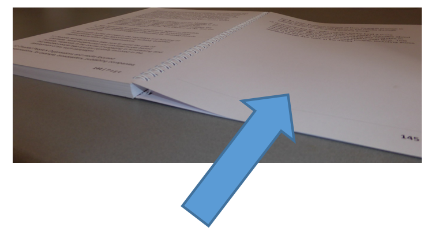 You can do your application as: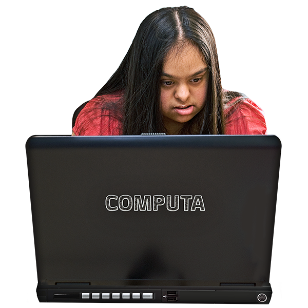 a written application online or on paper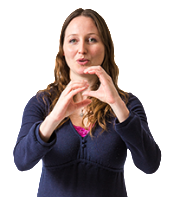 a New Zealand Sign Language videoa video file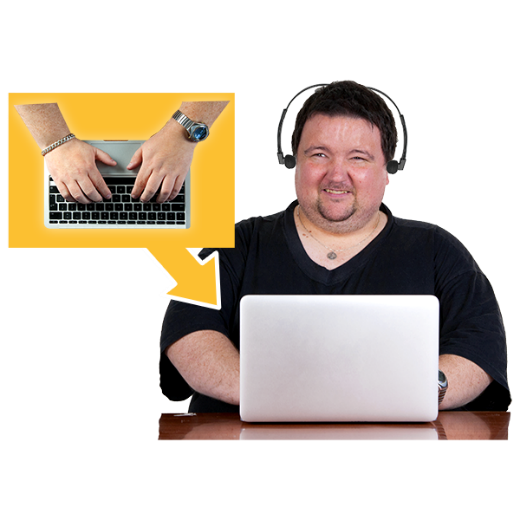 an audio file.Getting support to do your application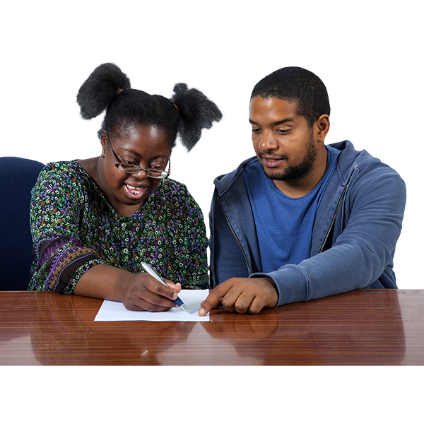 If you need some support to put together your application you can:ask someone you knowtalk to Arts Access Aotearoa.You can email or phone Arts Access Aotearoa: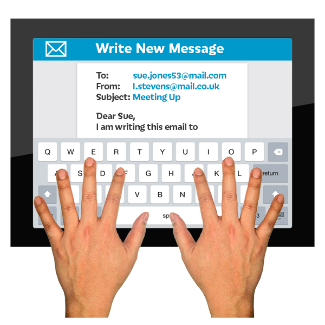 Email:fellowships@artsaccess.org.nz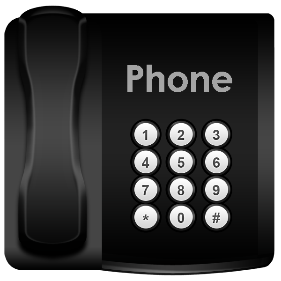 Phone: 04 802 4191If you find it hard to use the phone the New Zealand Relay service is for people who: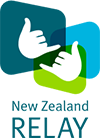 are deaf / hard of hearingare deafblind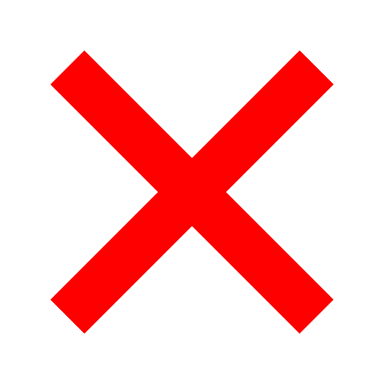 find it hard to talk.

You can find more about the New Zealand Relay service at this website: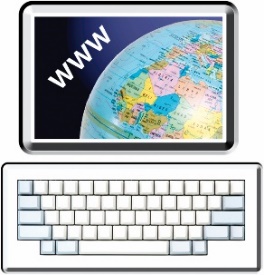 https://www.nzrelay.co.nz/indexWhere to find more information 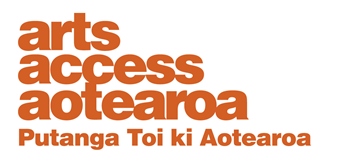 You can find out more about Arts Access Aotearoa on its website:www.artsaccess.org.nzYou can find out more about the fellowships on the Arts Access Aotearoa website at:www.artsaccess.org.nz/Arts-Access-Fellowships-2023You can also contact Arts Access Aotearoa about the fellowships by:Email:
fellowships@artsaccess.org.nz
Phone: 04 802 4191This information has been written by Arts Access Aotearoa.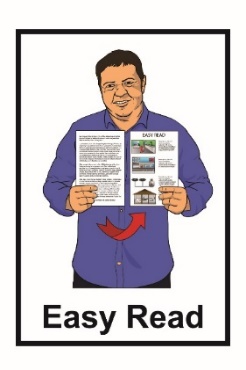 It has been translated into Easy Read with advice from the Make It Easy service of People First New Zealand Inc. Ngā Tāngata Tuatahi.The ideas in this document are not the ideas of People First New Zealand Inc. Ngā Tāngata Tuatahi.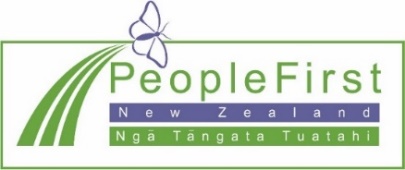 Make It Easy uses images from: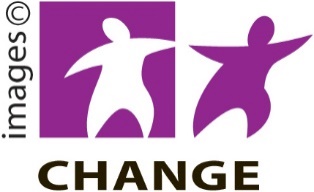 Changepeople.orgPhotosymbols.com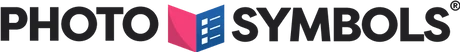 SGC Image Works.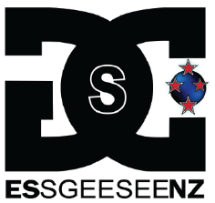 Some images have been provided by Arts Access AotearoaAll images used in this Easy Read document are subject to copyright rules and cannot be used without permission.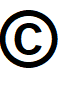 